Задача 1 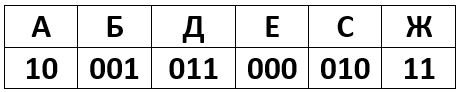 От разведчика было получено сообщение: 00100001000001110. В этом сообщении зашифрован пароль – последовательность русских букв. Каждая буква пароля кодировалась двоичным словом по таблице, представленной выше.Расшифруйте сообщение. Запишите в ответе пароль.Задача 2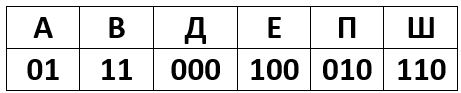 От разведчика было получено сообщение: 00010001010011001. В этом сообщении зашифрован пароль – последовательность русских букв. Каждая буква пароля кодировалась двоичным словом по таблице, представленной выше. Расшифруйте сообщение. Запишите в ответе пароль.Задача 3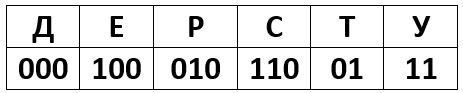 От разведчика было получено сообщение: 00010011010001001. В этом сообщении зашифрован пароль – последовательность русских букв. Каждая буква пароля кодировалась двоичным словом по таблице, представленной выше. Расшифруйте сообщение. Запишите в ответе пароль. Задача 4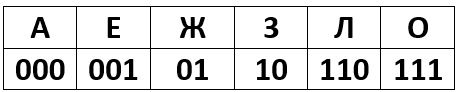 От разведчика было получено сообщение: 0100111000110111. В этом сообщении зашифрован пароль – последовательность русских букв. Каждая буква пароля кодировалась двоичным словом по таблице, представленной выше. Расшифруйте сообщение. Запишите в ответе пароль.Задача 5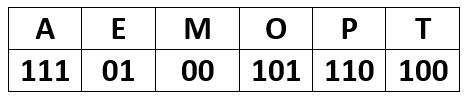 От разведчика было получено сообщение: 000110001101110. В этом сообщении зашифрован пароль – последовательность русских букв. Каждая буква пароля кодировалась двоичным словом по таблице, представленной выше.Расшифруйте сообщение. Запишите в ответе пароль.Задача 6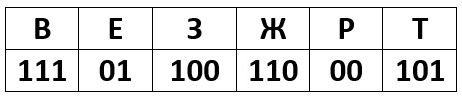 От разведчика было получено сообщение: 00011000100111. В этом сообщении зашифрован пароль – последовательность русских букв. Каждая буква пароля кодировалась двоичным словом по таблице, представленной выше. Расшифруйте сообщение. Запишите в ответе пароль.Задача 7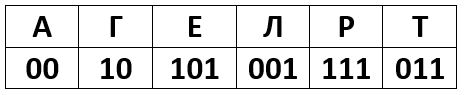 От разведчика было получено сообщение: 0111010011011000. В этом сообщении зашифрован пароль – последовательность русских букв. Каждая буква пароля кодировалась двоичным словом по таблице, представленной выше. Расшифруйте сообщение. Запишите в ответе пароль.Задача 8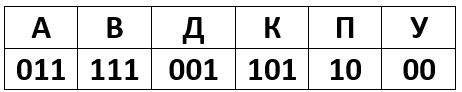 От разведчика было получено сообщение: 10101110101100100. В этом сообщении зашифрован пароль – последовательность русских букв. Каждая буква пароля кодировалась двоичным словом по таблице, представленной выше. Расшифруйте сообщение. Запишите в ответе пароль.Задача 9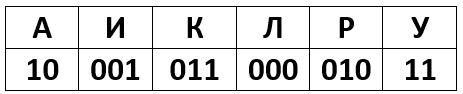 От разведчика было получено сообщение: 00000101000101110. В этом сообщении зашифрован пароль – последовательность русских букв. Каждая буква пароля кодировалась двоичным словом по таблице, представленной выше. Расшифруйте сообщение. Запишите в ответе пароль.Задача 10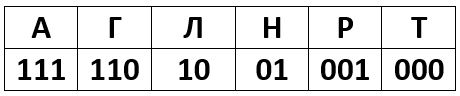 От разведчика было получено сообщение: 11011100111101000. В этом сообщении зашифрован пароль – последовательность русских букв. Каждая буква пароля кодировалась двоичным словом по таблице, представленной выше. Расшифруйте сообщение. Запишите в ответе пароль.Задача 11*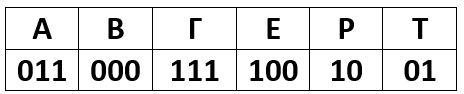 От разведчика было получено сообщение: 011000110010100000. В этом сообщении зашифрован пароль – последовательность русских букв. Каждая буква пароля кодировалась двоичным словом по таблице, представленной выше. Расшифруйте сообщение. Запишите в ответе пароль.Задача 12*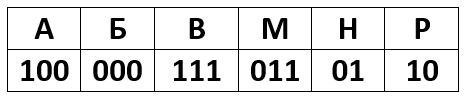 От разведчика было получено сообщение: 0001001010000010001. В этом сообщении зашифрован пароль – последовательность русских букв. Каждая буква пароля кодировалась двоичным словом по таблице, представленной выше. Расшифруйте сообщение. Запишите в ответе пароль.Задача 13*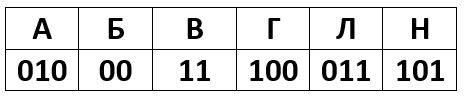 От разведчика было получено сообщение: 00010011010100010101. В этом сообщении зашифрован пароль – последовательность русских букв. Каждая  буква пароля кодировалась двоичным словом по таблице, представленной выше. Расшифруйте сообщение. Запишите в ответе пароль.Задача 14*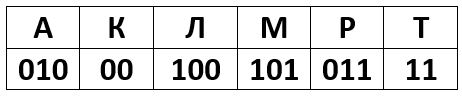 От разведчика было получено сообщение: 0001001101000010100. В этом сообщении зашифрован пароль – последовательность русских букв. Каждая буква пароля кодировалась двоичным словом по таблице, представленной выше. Расшифруйте сообщение. Запишите в ответе пароль.Задача 15*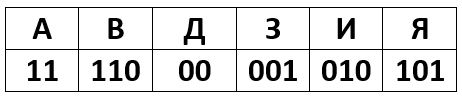 От разведчика было получено сообщение: 00010110010001010101. В этом сообщении зашифрован пароль – последовательность русских букв. Каждая буква пароля кодировалась двоичным словом по таблице, представленной выше. Расшифруйте сообщение. Запишите в ответе пароль.